АГРЕССИЯ  ПОДРОСТКОВВсякое насилие – это свидетельствоне силы, а бессилия.Р.ЭмерсонЖестокость есть всегда результатстраха, слабости и трусости.К. Гельвеций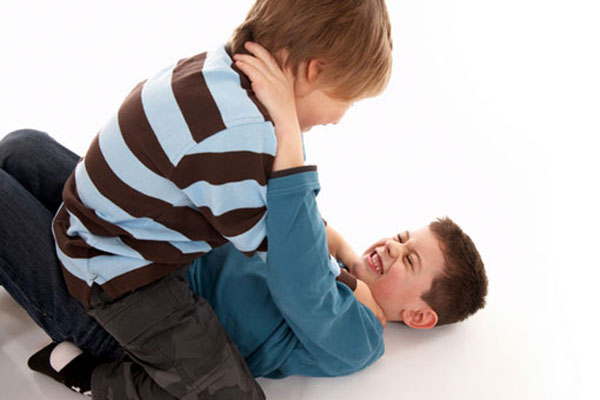 АГРЕССИЯ –лат. Aggression- «нападение, приступ»-это поведение, противоречащее нормам существования людей в обществе,наносящее физический вред, а также моральный ущерб живым существам.АГРЕССИВНОСТЬ –это личностная особенность,  выражающаяся в готовности к агрессивным действиям в отношении другого.Психологами установлено, чтоу мальчиков имеются два пикапроявления агрессии: 12 лет и 14-15 лет.У девочек наибольший уровень проявления агрессивного поведения отмечается в 11 лет и 13 лет.ДЕТИ НУЖДАЮТСЯ В ПРАВИЛАХПРАВИЛО 1. Правила (ограничения, требования, запреты) обязательно должны быть в жизни каждого ребенка. ПРАВИЛО 2. Правил (ограничений, требований, запретов) не должно быть слишком много и они должны быть гибкими. ПРАВИЛО 3. Родительские установки не должны вступать в явное противоречие с важнейшими потребностями ребенка. Например, "чрезмерная" активность детей (много бегают, прыгают, шумно играют, лазают по деревьям, бросают камни, рисуют на чем попало, все хватают, открывают, разбирают) объясняется естественными и очень важными для развития детей потребностями в движении, познании, упражнении. Запрещать подобные действия – не стоит, лучше предложить альтернативу. Исследовать лужи можно, но только в высоких сапогах; разбирать часы тоже можно, но только, если они старые и давно не ходят и т. д. ПРАВИЛО 4. Правила (ограничения, требования, запреты) должны быть согласованы взрослыми между собой. Даже если один родитель не согласен с требованием другого, лучше в эту минуту промолчать, а потом, уже без ребенка, обсудить разногласие и прийти к общему мнению.ПРАВИЛО 5. Тон, которым сообщено требование или запрет должен быть скорее дружественно-разъяснительным, чем повелительным. Любой запрет желаемого для ребенка труден, а если он произнесен сердитым или властным тоном, то становится трудным вдвойне.ХАРАКТЕРНЫЕ ЧЕРТЫ АГРЕССИВНЫХ ПОДРОСТКОВбедность ценностных ориентаций,  отсутствие увлечений, отсутствие духовных запросов, узость и неустойчивость интересов, низкий уровень интеллектуального развития, повышенная внушаемость, подражательность, неразвитость нравственных представлений, эмоциональная грубость, озлобленность,крайняя самооценка,повышенная тревожность, страх, эгоцентризм, неумение находить выход из трудных ситуаций, преобладание защитных механизмов над другими механизмами, регулирующими поведение.ПРИЧИНЫ  АГРЕССИВНЫХ ПОСТУПКОВврожденные побуждения  или задатки; потребности, активизируемые внешними стимулами; познавательные и эмоциональные процессы; актуальные социальные условия в сочетании с предшествующим научением. ПРАВИЛА РОДИТЕЛЬСКОГО ПОВЕДЕНИЯ, СПОСОБСТВУЮЩЕГО СНИЖЕНИЮ ДЕТСКОЙ АГРЕССИВНОСТИБезусловно принимать ребенка.Не вмешиваться в дело, которым занят ребенок, если он не просит помощи. Если ребенку трудно, и он готов принять вашу помощь, обязательно помочь ему.Совместные занятия. Активное слушание.Выступать от первого лица. Сообщать о себе, о своем переживании, а НЕ о ребенке и его поведении.Конструктивный способ разрешения конфликтов.Дети нуждаются в правилах. КОНСТРУКТИВНЫЙ СПОСОБ РАЗРЕШЕНИЯ КОНФЛИКТОВ. Прояснение конфликтной ситуации. Сначала родитель выслушивает ребенка. Уточняет, в чем состоит его проблема.2. Сбор предложений. Этот этап начинается с вопроса "Как же нам быть?", "Что же нам придумать?", или: "Как нам поступить?" После этого надо обязательно подождать, чтобы ребенок первый предложил решение (или решения) и только затем говорить о своих вариантах. 3. Оценка предложений и выбор наиболее приемлемого. 4. Детализация решения. 5. Выполнение решения; проверка. Лучше, если о неудачах скажет сам ребенок. Этот способ никого не оставляет с чувством проигрыша. Напортив, он приглашает к сотрудничеству с самого начала, и в конечном итоге выигрывают все.